الجمهورية الجزائرية الديمقراطيـة الشعبيـة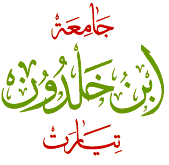 وزارة التعليم العالي و البحث العلمي جامعـة ابـن خلـدون - تيارت -     كلـية الرياضيات و الإعلام الآليالأمــــــــــــانــــة العــــامــــــــــــــة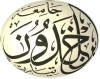 مصلحة المستخدمين ليـــكـــــــــــــــــن فــــــــــي علـــــــــــــــــم الأســــــــــــــــــاتـــــــــــــــــــــذة الكـــــــــــــــــــــــــــــــــــرام،أن القـــــــــــــــــــرعة الأولـــــــــــــــــــــية لعمــــــــــــــــــــــــــــــرة 2017 ستــــــــــــــــــــــــجرى غــــــــــــــــــدا الخمــــــــــيس المـــــــــــــــــــوافق ل 20 أفـــــــــــــريـــــل 2017 بقــــــــــاعــــــــــــــة الإجتـــماعــــات بإدارة الكـــــــــليــــــــة و هـــــــــــــذا علـى الســــــاعــــــــــــة 14:00 زوالا فكونوا في المــــوعــــــــــــــدو شكــــــــــــــراالأمين العام للكلية